Dear Dr                     ,Re   	                          ,This patient was seen by me today following a recent neck injury. My assessment included use of the Canadian C-Spine Rule1 which indicated that he/she may require a cervical X-Ray. I have asked them to see you for review. Please feel free to contact me with any concerns you have regarding our patient.Thank you for your assistance.Sincerely, Please see attached article by Stiell et al. for background on the Canadian C-Spine Rule.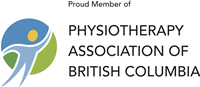 